Протокол № 6заседания членов Совета саморегулируемой организации «Союз дорожно- транспортных строителей «СОЮЗДОРСТРОЙ»г. Москва                                                                        « 11 » мая  2023 годаМесто проведения: Российская Федерация, город Москва, улица Профсоюзная, д.84/32, корп. 1, помещение IX, комната 5Время проведения: 10.00-10.45Форма проведения: совместное присутствиеПрисутствовали члены Совета:Андреев Алексей Владимирович – Генеральный директор АО «ДСК «АВТОБАН», Богатырев Геннадий Олегович – Заместитель генерального директора АО «Дороги и Мосты», Вагнер Яков Александрович – Генеральный директор ООО «Стройсервис», Васильев Юрий Эммануилович – Генеральный директор ООО «МИП «МАДИ-ДТ», Гордон Семен Лазаревич – Генеральный директор ООО «Лагос», Данилин Алексей Валерьевич – Исполнительный директор АО «Сефко», Кошкин Альберт Александрович – президент «СОЮЗДОРСТРОЙ», Любимов Игорь Юрьевич – Генеральный директор ООО «СК «Самори», Хвоинский Леонид Адамович – Генеральный директор «СОЮЗДОРСТРОЙ».Из девяти членов Совета приняли участие девять. В соответствии с пунктом 9.3 Устава Саморегулируемой организации «Союз дорожно-транспортных строителей «СОЮЗДОРСТРОЙ», заседание Совета считается правомочным, если на нём присутствует более половины членов Совета. Кворум имеется.Со вступительным словом к собравшимся обратился Президент Союза Кошкин Альберт Александрович, который предложил избрать Председательствующим на заседании Совета члена Совета - Хвоинского Леонида Адамовича и Секретарем заседания Совета кандидатуру Попова Ярополка Владиславовича. Решили: избрать Председателем заседания Совета члена Совета - Хвоинского Леонида Адамовича и Секретарем заседания Совета Попова Ярополка Владиславовича.Голосовали:За – 9 голосов, против – нет, воздержался – нет.Председательствующий предложил утвердить повесткуПовестка дня:Рассмотрение вопроса о принятии в члены СРО «СОЮЗДОРСТРОЙ» и присвоении уровней ответственности членам СРО «СОЮЗДОРСТРОЙ», в соответствии со статьей 55.16 Градостроительного Кодекса Российской Федерации.О наградах СРО «СОЮЗДОРСТРОЙ».Голосовали:	За – 9 голосов, против – нет, воздержался – нет.По первому вопросу: слово имеет генеральный директор «СОЮЗДОРСТРОЙ» Хвоинский Леонид Адамович – на основании заявления и предоставленных данных, предлагаю принять в члены СРО «СОЮЗДОРСТРОЙ» ООО «МагистральДорСтрой».  По заключению комиссии по рассмотрению заявления, документы полностью соответствуют требованиям, установленным в «СОЮЗДОРСТРОЙ».Решили: принять в члены «СОЮЗДОРСТРОЙ» ООО «МагистральДорСтрой». Присвоить уровни ответственности:На основании присвоенного уровня ответственности, сформировать   компенсационный фонд возмещения вреда обязательств и обеспечения договорных обязательств. Присвоить право осуществлять строительство, реконструкцию, капитальный ремонт объектов капитального строительства, в отношении объектов капитального строительства включая  особо опасные,                  технически сложные и уникальные объекты (кроме объектов использования атомной энергии) в отношении организации - члена Союза:                                        ООО «МагистральДорСтрой».Голосовали:За – 9 голосов, против – нет, воздержался – нет.По второму вопросу: выступил генеральный директор «СОЮЗДОРСТРОЙ» Хвоинский Леонид Адамович. За участие в отраслевом Конкурсе профессионального мастерства для инженерно-технических работников в сфере строительства и высокий уровень знаний и умений в номинации «Лучший специалист по ценообразованию в строительстве» предлагаю наградить Почетной грамотой «СОЮЗДОРСТРОЙ»: Сулиму Анатолия Владимировича - ООО «МИП Строй №1»;Медведева Фёдора Игоревича – ООО «МИП Строй №1»;Нестерову Жанну Борисовну– ООО «МИП Строй №1»;Беликову Анну Вениаминовну - ФАУ РОСДОРНИИ; Кетенчиеву Полину Владимировну - ФАУ РОСДОРНИИ;Лаухину Маргариту Витальевну - АО «Мосинжпроект»;Петренко Юлию Владимировну - АО «Мосинжпроект».Решили: наградить Почетной грамотой «СОЮЗДОРСТРОЙ»:Сулиму Анатолия Владимировича - ООО «МИП Строй №1»;Медведева Фёдора Игоревича – ООО «МИП Строй №1»;Нестерову Жанну Борисовну– ООО «МИП Строй №1»;Беликову Анну Вениаминовну - ФАУ РОСДОРНИИ; Кетенчиеву Полину Владимировну - ФАУ РОСДОРНИИ;Лаухину Маргариту Витальевну - АО «Мосинжпроект»;Петренко Юлию Владимировну - АО «Мосинжпроект».Голосовали:За – 9 голосов, против – нет, воздержался – нет.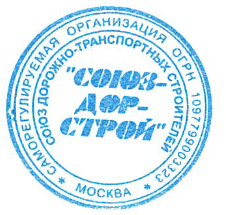 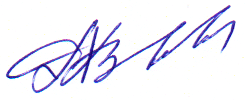 Председатель Совета                                                                 Хвоинский Л.А.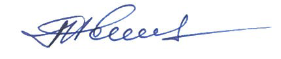 Секретарь Совета                                                                        Попов Я.В.П/ПНаименование организацииКФ возмещения вредаКФ дог. обязательств1ООО «МагистральДорСтрой»Более 10 млрд. руб.(5 уровень ответственности члена СРО)Более 10 млрд. руб.(5 уровень ответственности члена СРО)